Наименование государственной услуги:Регистрация и снятие с регистрационного учета лиц, добровольно вступивших в правоотношения по обязательному социальному страхованию на случай временной нетрудоспособности и в связи с материнствомЗаявители:1) адвокаты, индивидуальные предприниматели, члены крестьянских (фермерских) хозяйств, физические лица, не признаваемые индивидуальными предпринимателями (нотариусы, занимающиеся частной практикой, иные лица, занимающиеся в установленном законодательством Российской Федерации порядке частной практикой), члены семейных (родовых) общин коренных малочисленных народов Севера, добровольно вступающие в правоотношения по обязательному социальному страхованию на случай временной нетрудоспособности и в связи с материнством;2) законные или уполномоченные представители страхователя, осуществляющие свои полномочия на основании нотариально удостоверенной доверенности или доверенности, приравненной к нотариально удостоверенной.Срок предоставления государственной услуги:- регистрация страхователей - 5 рабочих дней- снятие с регистрационного учета  – 14 дней.1.Регистрация в качестве страхователя:1.1.Документы, необходимые для предоставления государственной услуги, предоставляемые заявителем самостоятельно:1.2.Документы, предоставляемые заявителем по собственной инициативе либо подлежащие предоставлению в порядке межведомственного информационного взаимодействия:2.Снятие с регистрационного учета страхователей:2.1.Документы, необходимые для предоставления государственной услуги, предоставляемые заявителем самостоятельно:3. В случае изменения места жительства страхователя:3.1.Документы, необходимые для предоставления государственной услуги, предоставляемые заявителем самостоятельно:Основания для отказа в приеме документов, необходимых для предоставления государственной услуги:  Не предусмотрено.Основания для приостановления или отказа в предоставлении государственной услуги: Оснований для приостановления предоставления государственной услуги не предусмотрено.Результат предоставления государственной услуги:1) при регистрации в качестве страхователя - выдача уведомления о регистрации лица, добровольно вступившего в правоотношения по обязательному социальному страхованию на случай временной нетрудоспособности и в связи с материнством;2) при снятии с регистрационного учета страхователей - выдача решения о прекращении со страхователем правоотношений по обязательному социальному страхованию на случай временной нетрудоспособности и в связи с материнством и о снятии страхователя с учета;3) при снятии с регистрационного учета и регистрации в качестве страхователя в связи с изменением места жительства страхователя - выдача уведомления о регистрации.Дополнительная информация: Территориальный орган Фонда на уровне межведомственного взаимодействия вправе запрашивать сведения, находящиеся в распоряжении налоговых органов, о новом месте жительства физического лица, необходимые для регистрации страхователя.Копии документов должны быть заверены в установленном законодательством РФ порядке. В случае предъявления заявителем подлинников документов копии документов заверяются работниками территориального органа Фонда. Перечень нормативных правовых актов, регулирующих отношения, возникающие в связи с предоставлением государственной услуги:Федеральный закон от 29 декабря 2006 г. № 255-ФЗ "Об обязательном социальном страховании на случай временной нетрудоспособности и в связи с материнством";Постановление Правительства Российской Федерации от 2 октября 2009 г. № 790 "О порядке уплаты страховых взносов лицами, добровольно вступившими в правоотношения по обязательному социальному страхованию на случай временной нетрудоспособности и в связи с материнством";Приказ Минздравсоцразвития России от 7 декабря 2009 г. N 959н.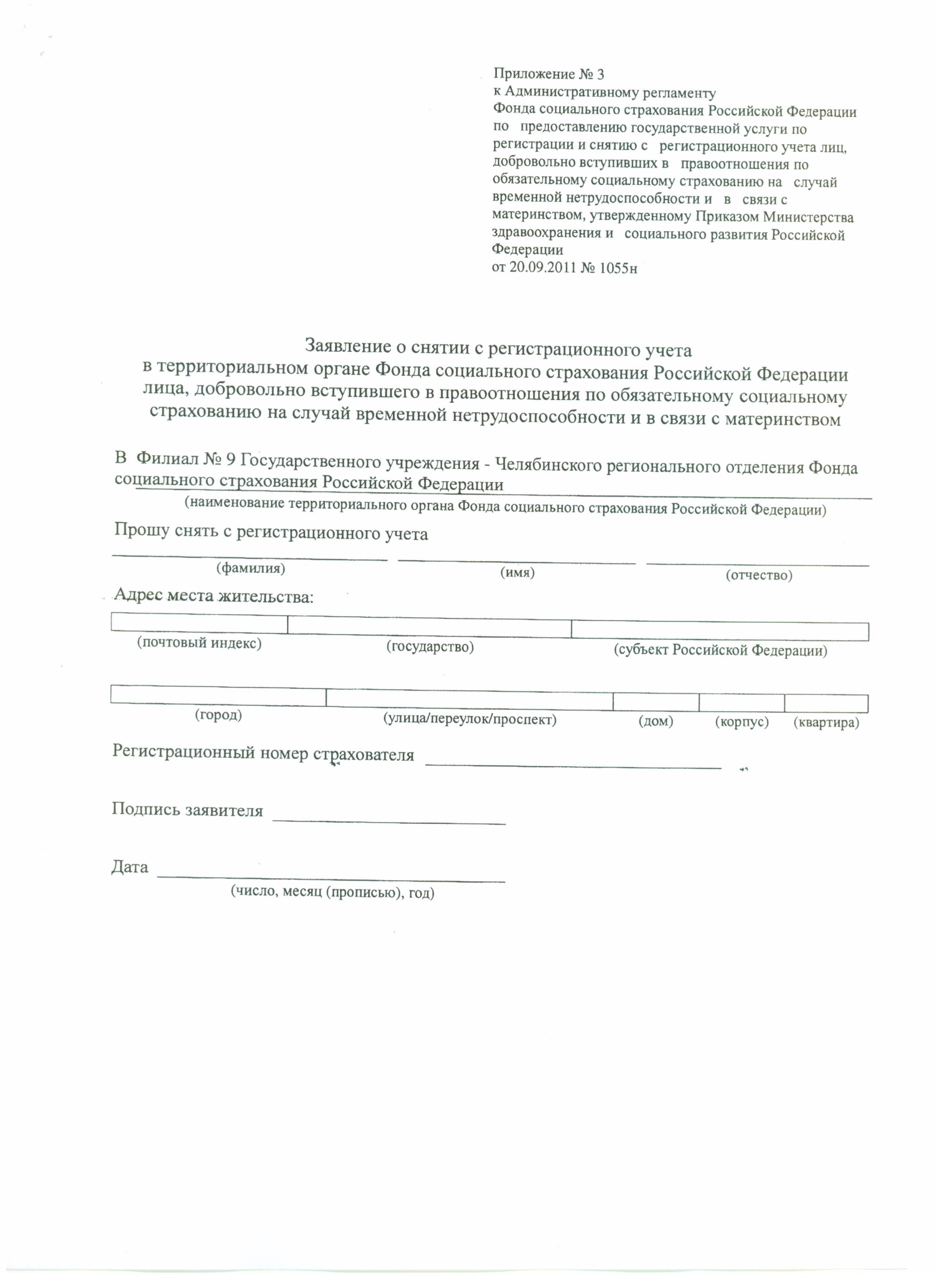 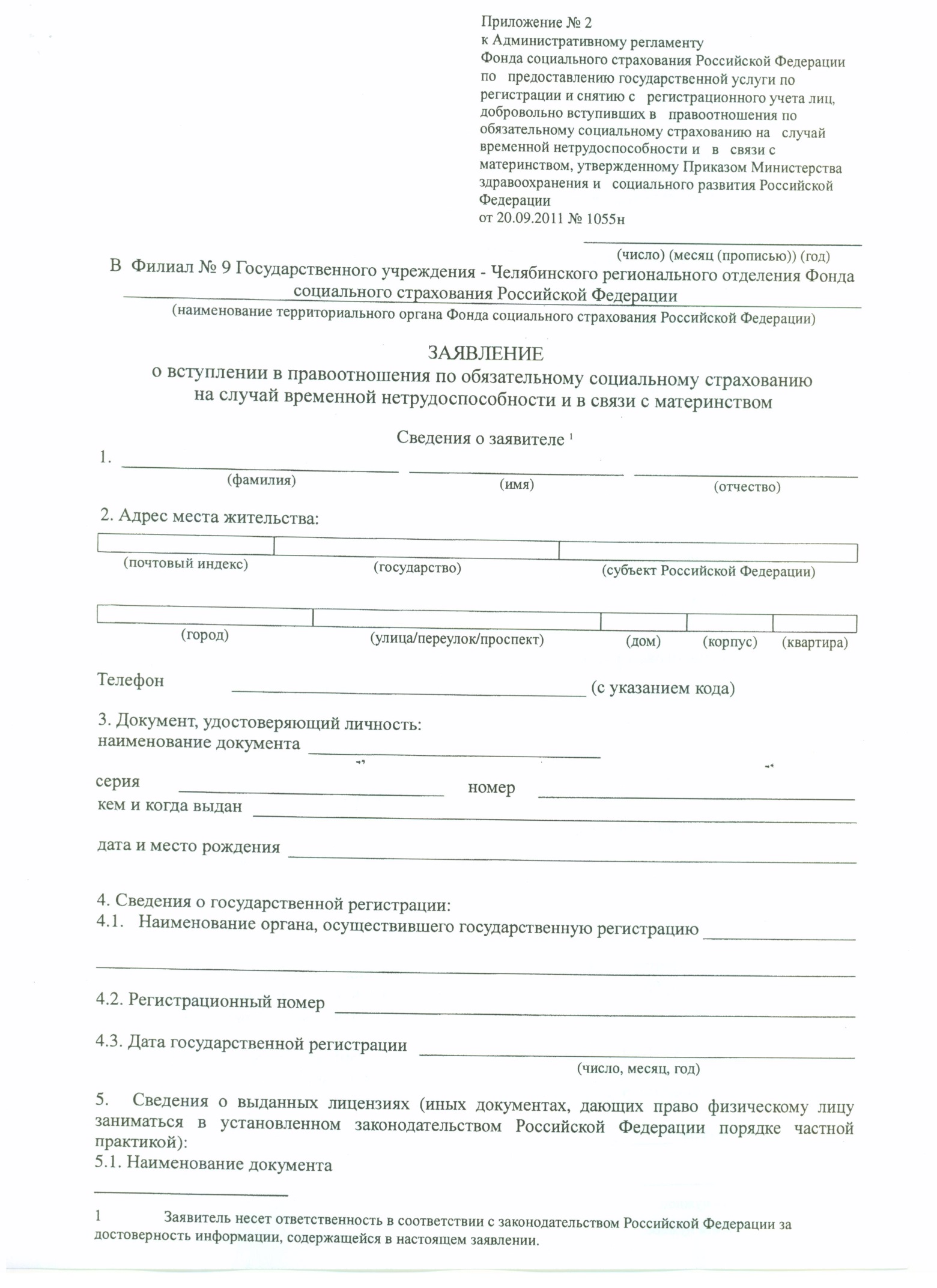 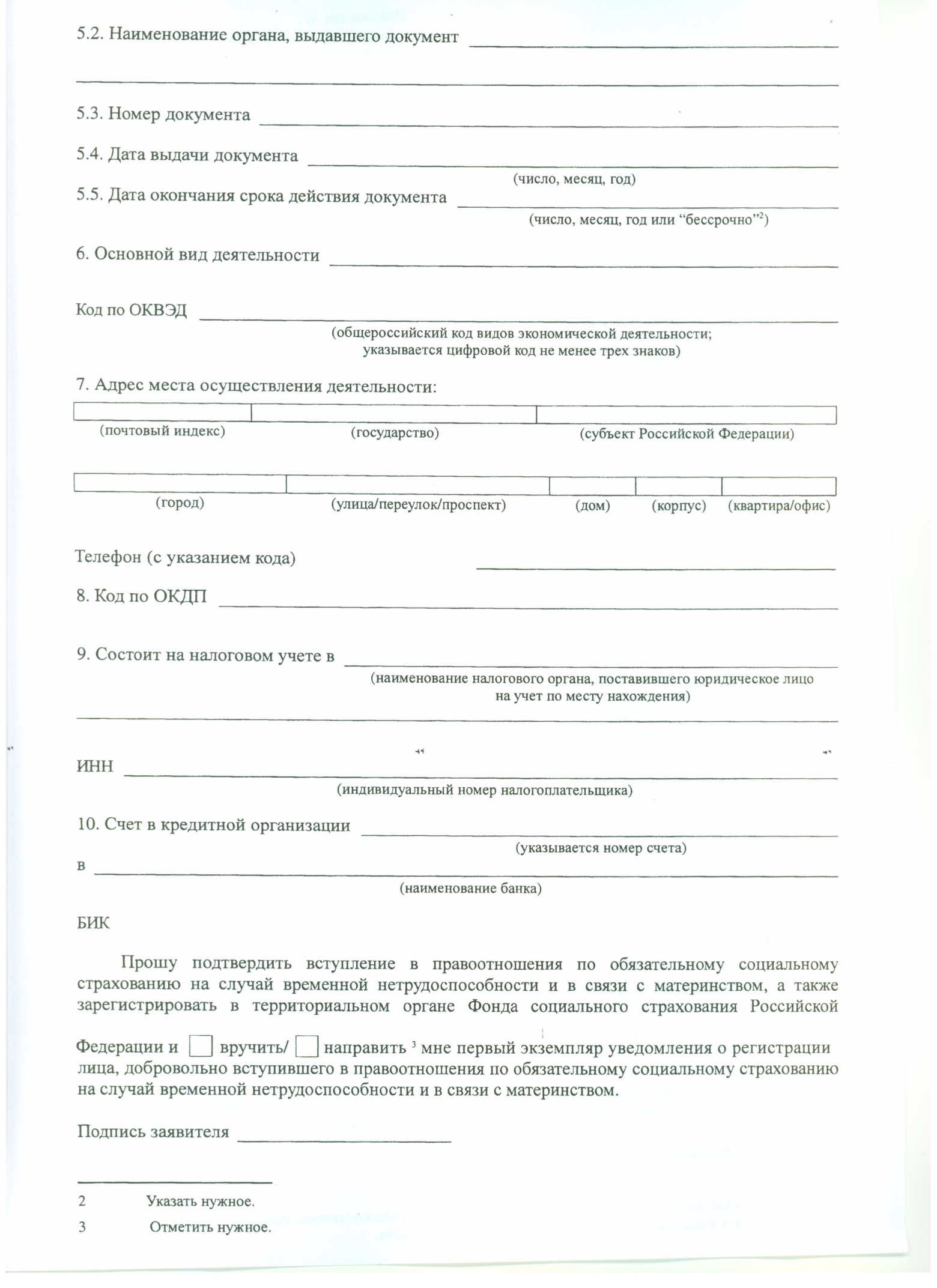 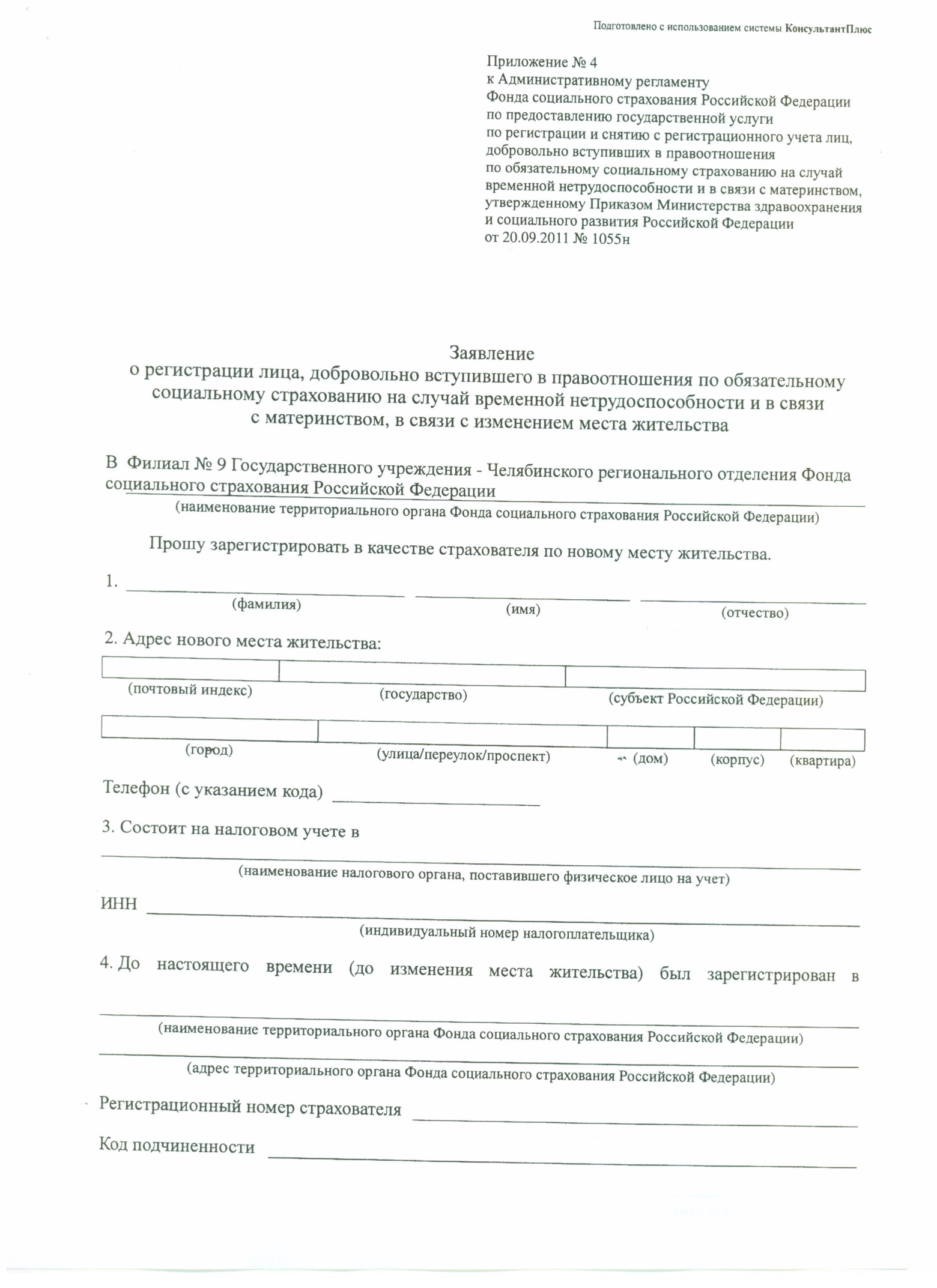 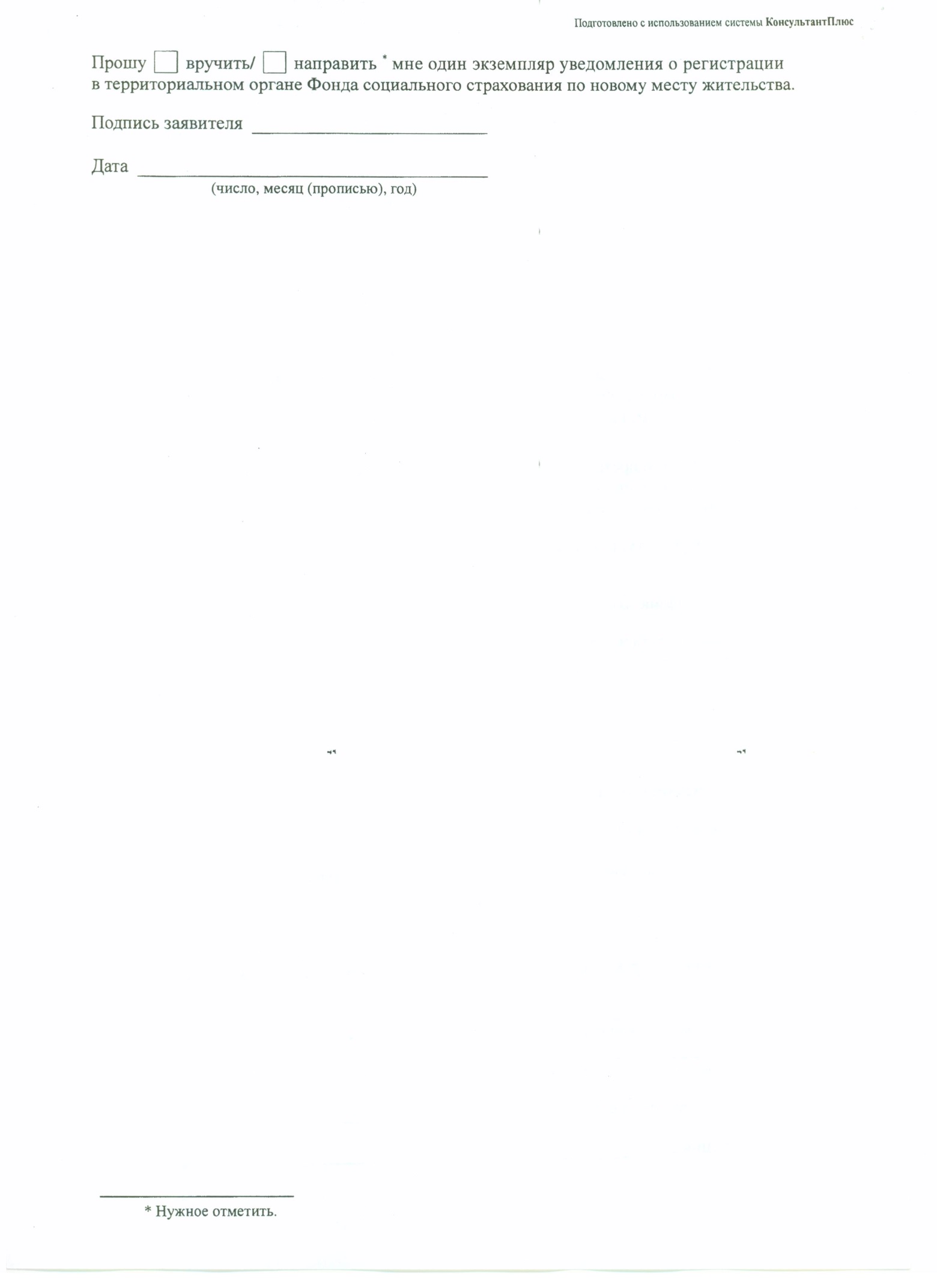 1заявление о регистрации оригинал2документ, удостоверяющий личность физического лицакопия (представляется самостоятельно)1свидетельство о постановке на учет в налоговом органе (при наличии)копия1свидетельство о государственной регистрации физического лица в качестве индивидуального предпринимателя (индивидуальных предпринимателей)копия1заявление о снятии с регистрационного учета оригинал1заявление о регистрации в связи с изменением места жительства (подается в течение 10 дней со дня таких изменений)оригинал2паспорт, подтверждающий изменение места жительствакопия